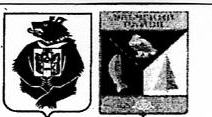 АДМИНИСТРАЦИЯ  СЕЛЬСКОГО ПОСЕЛЕНИЯ «СЕЛО БУЛАВА»Ульчского муниципального района Хабаровского краяПОСТАНОВЛЕНИЕ04.08.2016   № 122-пас. БулаваОб утверждении Положения о порядке сообщения лицами, замещающими должности муниципальной службы в администрации  сельского поселения «Село Булава» о возникновении личной заинтересованности при исполнении должностных обязанностей, которая приводит или может привести к конфликту интересовВ соответствии с Федеральными законами от 25.12.2008 № 273-ФЗ «О противодействии коррупции», от 02.03.2007 № 25-ФЗ «О муниципальной службе в Российской Федерации», подпунктом «б» пункта 8 Указа Президента Российской Федерации от 22.12.2015 № 650 «О порядке сообщения лицами, замещающими отдельные государственные должности Российской Федерации, должности федеральной государственной службы, и иными лицами о возникновении личной заинтересованности при исполнении должностных обязанностей, которая приводит или может привести к конфликту интересов, администрация   сельского поселенияПОСТАНОВЛЯЕТ:          1. Утвердить Положение о порядке сообщения лицами, замещающими должности муниципальной службы в администрации  сельского поселения «Село Булава» о возникновении личной заинтересованности при исполнении должностных обязанностей, которая приводит или может привести к конфликту интересов, согласно приложению.         2. Настоящее постановление вступает в силу после его официального опубликования.          3. Контроль за выполнением настоящего постановления оставляю за собой.Глава сельского поселения                                                               Н.П.РосугбуПриложениек постановлению администрации сельского поселения «Село Булава»от 04.08.2016   № 122-паПоложениео порядке сообщения лицами, замещающими должности муниципальной службы в администрации  сельского поселения «Село Булава» о возникновении личной заинтересованности при исполнении должностных обязанностей, которая приводит или может привести к конфликту интересов1. Настоящим Положением определяется порядок сообщения лицами, замещающими должности муниципальной службы в администрации   сельского поселения «Село Булава» о возникновении личной заинтересованности при исполнении должностных обязанностей, которая приводит или может привести к конфликту интересов.2. Муниципальные служащие обязаны в соответствии с законодательством Российской Федерации о противодействии коррупции и муниципальной службе сообщать о возникновении личной заинтересованности при исполнении должностных обязанностей, которая приводит или может привести к конфликту интересов, а также принимать меры по предотвращению или урегулированию конфликта интересов.Сообщение оформляется в письменной форме в виде уведомления о возникновении личной заинтересованности при исполнении должностных обязанностей, которая приводит или может привести к конфликту интересов (далее - уведомление).3. Муниципальные служащие, замещающие должности муниципальной службы, назначение на которые и освобождение от которых осуществляются главой сельского поселения «Село Булава», направляют главе  сельского поселения «Село Булава» уведомление, составленное по форме согласно приложению к настоящему Положению.4. Уведомления, направленные главе  сельского поселения «Село Булава», могут быть направлены по поручению главы сельского поселения «Село Булава» специалисту по делопроизводству для предварительного рассмотрения.5. В ходе предварительного рассмотрения уведомлений специалист по делопроизводству администрации  сельского поселения «Село Булава» имеет право получать в установленном порядке от лиц, направивших уведомления, пояснения по изложенным в них обстоятельствам и направлять в установленном порядке за подписью главы сельского поселения «Село Булава» запросы в территориальные органы федеральных органов государственной власти,  иные государственные органы, органы местного самоуправления и заинтересованные организации.6. По результатам предварительного рассмотрения уведомлений специалист по делопроизводству администрации  сельского поселения «Село Булава»  подготавливает мотивированное заключение на каждое из них.Уведомления, заключения и другие материалы, полученные в ходе предварительного рассмотрения уведомлений, представляются главе  сельского поселения «Село Булава» в течение семи рабочих дней со дня поступления уведомлений специалисту по делопроизводству администрации   сельского поселения «Село Булава».  В случае направления запросов, указанных в пункте 5 настоящего Положения, уведомления, заключения и другие материалы представляются главе  сельского поселения «Село Булава» в течение 45 дней со дня поступления уведомлений специалисту по делопроизводству администрации  сельского поселения «Село Булава». Указанный срок может быть продлен главой  сельского поселения «Село Булава» на основании мотивированного ходатайства специалиста по делопроизводству администрации  сельского поселения «Село Булава», но не более чем на 30 дней.7. Главой  сельского поселения «Село Булава» по результатам рассмотрения ими уведомлений принимается одно из следующих решений:а) признать, что при исполнении должностных обязанностей лицом, направившим уведомление, конфликт интересов отсутствует;б) признать, что при исполнении должностных обязанностей лицом, направившим уведомление, личная заинтересованность приводит или может привести к конфликту интересов;в) признать, что лицом, направившим уведомление, не соблюдались требования об урегулировании конфликта интересов.8. В случае принятия решения, предусмотренного подпунктом «б» пункта 7 настоящего Положения, в соответствии с законодательством Российской Федерации глава  сельского поселения «Село Булава» принимает меры или обеспечивает принятие мер по предотвращению или урегулированию конфликта интересов либо рекомендует лицу, направившему уведомление, принять такие меры. При этом, глава  сельского поселения «Село Булава» направляет копии уведомления и иных имеющихся материалов в комиссию по соблюдению требований к служебному поведению муниципальных служащих, проходящих муниципальную службу в администрации сельского поселения «Село Булава» и урегулированию конфликта интересов. 9. В случае принятия решения, предусмотренного подпунктом «в» пункта 7 настоящего Положения, глава  сельского поселения «Село Булава» направляет копии уведомления и имеющихся материалов в комиссию по соблюдению требований к служебному поведению муниципальных служащих, проходящих муниципальную службу в администрации  сельского поселения «Село Булава» и урегулированию конфликта интересов в целях дальнейшего принятия в отношении лица, направившего уведомление, мер, предусмотренных действующим законодательством о противодействии коррупции и муниципальной службе, в установленном порядке с учетом рекомендаций комиссии по соблюдению требований к служебному поведению муниципальных служащих, проходящих муниципальную службу в администрации сельского поселения «Село Булава» и урегулированию конфликта интересов.________________Приложениек Положениюо порядке сообщения лицами, замещающими должности муниципальной службы в администрации сельского поселения «Село Булава» о возникновении личной заинтересованности при исполнении должностных обязанностей, которая приводит или может привести к конфликту интересов________________________________    (отметка об ознакомлении)Главе  сельского поселения «Село Булава» от _________________________________            ___________________________________(Ф.И.О., замещаемая должность)УВЕДОМЛЕНИЕо возникновении личной заинтересованности при исполнениидолжностных обязанностей, которая приводитили может привести к конфликту интересовСообщаю о возникновении у меня личной заинтересованности при исполнении  должностных обязанностей,  которая приводит или может привести к конфликту интересов (нужное подчеркнуть).Обстоятельства,     являющиеся    основанием    возникновения    личнойзаинтересованности: _________________________________________________________________________________________________________________Должностные   обязанности,  на  исполнение  которых  влияет  или  можетповлиять личная заинтересованность: ___________________________________________________________________________________________________Предлагаемые   меры  по  предотвращению  или  урегулированию  конфликтаинтересов: __________________________________________________________________________________________________________________________"__" ___________ 20__ г. ___________________________  ____________(подпись лица,  (расшифровка подписи)направляющегоуведомление)